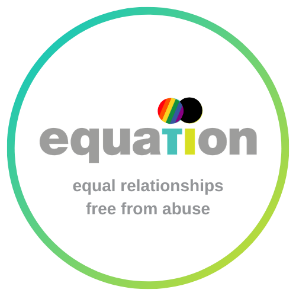 Domestic Abuse Service for Men InformationEquation’s Domestic abuse service for men started in 2011 with 1 worker supporting male survivors experiencing high risk domestic abuse across the City and County. This grew over the following years to a team of 5 with a Coordinator, an Independent Domestic Violence Advocate (IDVA) 2 support workers and a helpline worker. The team now support male survivors experiencing high, medium and standard risk domestic abuse via a helpline, telephone, email and community outreach.  The team have also been part of a local pilot to support survivors of stalking where domestic abuse is not present. The team take approx. 1200 survivor referrals per year providing emotional support, practical advice, promoting understanding of abuse, creating space for action, advocating and signposting to additional support services. This has been a great achievement but reporting for men and self- identifying men is under reported and there are many more survivors that could receive support. Equation have recently received 2 new pieces of funding to expand the service offered and provide outreach to targeted groups to raise awareness and promote services. We are looking to increase the Service provision team to 8 including a Service Manager, 2 new IDVA posts and a helpline posts. The new team: The Service Manager will be responsible for developing a strategy alongside a Head of Service and the CEO to develop and increase the reach of the Service, leading the newly expanded team and embedding excellence in service delivery. The IDVA’s and Support Workers will work as a team to deliver seamless, timely and tailored support to Survivors of domestic abuse and stalking, ensuring risk is managed and space for action created for all. The roles will support on the strategy to increase the reach of the service through community outreach, awareness raising and promotion of the service. The Helpline and Admin Project Support Workers will respond to calls and emails providing crisis support and advice to survivors, family friends and professionals. The roles will support in the processing of referrals into the service and management of data and reporting. Domestic Abuse Safer Accommodation Team InformationFollowing the new Domestic Abuse Bill which includes a focus on safe accommodation with support for survivors of domestic abuse there are 2 additional roles that will work alongside the Equation’s Domestic Abuse Service for Men and Women’s Support Services. The roles will form part of a virtual Domestic violence and abuse Safer Accommodation Team providing advice advocacy and support to survivors experiencing additional barriers to safer accommodation. The roles will work with survivors accessing safer accommodation support  Through Housing AidRefuge Move On accommodation and resettlement Referred into Sanctuary ( whether or not it is installed)Referred into the NCH DAISY projectEquation are seeking to employ:Domestic Abuse Safer Accommodation Outreach Worker: LGBTQ+ SurvivorsDomestic Abuse Safer Accommodation Outreach Worker : Male SurvivorsBoth roles will offer an opportunity to shape, develop and promote the roles and specialist services, develop strong partnership working across the City and enhance LGBTQ+ and Male survivor support and service experience.  Both roles may involve co-location for some of the week and some evening and weekend working.This recruitment offers a unique opportunity to be involved in developing, shaping and perfecting services for survivors of domestic abuse. It will provide team members with experience in outreach, service promotion, and awareness raising alongside perfecting and honing impactful service delivery.Equation will be working to secure ongoing funding to maintain all new roles beyond current timescales. We are an equal opportunities employer and welcome applicants from all sections of the community. We welcome applicants from all genders and particularly those from disabled, LGBTQ+ and BAME backgrounds, as these communities are currently under-represented in our team. Appointment will be based on merit alone. Equation encourages anyone who is interested in these roles to contact us for more information. Please email admin@equation.org.uk or call 01159623237 to set up a call or ask questions to find out more. 